1. Общая часть.1.1 Описание здания.          Объект строительства – детские ясли-сад на 140 мест со стенами из кирпича, состоящее из 3-х этажей, имеющее подвальное помещение и холодный чердак(выход на крышу осуществляется непосредственно с третьего этажа по лестничному маршу, т.е. чердачного помещения, как такового нет).1.2 Характеристика района строительства здания. Район строительства здания - г. Новосибирск.        Климатический параметры для города Новосибирска(данные из проекта по расчёту микроклимата помещения):- средняя температура наиболее холодной пятидневки обеспеченностью 0,92: -390С - средняя температура наиболее холодных суток обеспеченностью 0,92 :-420С;      0,98: -440С - средняя за сутки температура наружного воздуха, определяющая начало и конец     отопительного периода: +80С.      Средняя температура отопительного периода: -8,7 0С.      Продолжительность отопительного периода : 230 сут.      Зона влажности района строительства: III зона сухая.      Ориентация по сторонам света главного входа – В.1.3 Краткая характеристика запроектированных устройств.  Источником теплоснабжения(теплоносителем) нашего здания является вода.Предельная температура теплоносителя  tг = 95°С.       Температура воды на выходе из системы отопления to = 70 °С (принимается равной для  зависимой схемы присоединения системы отопления к тепловой сети).       Расчетная температура воды в подающей трубе тепловой сети - T1 = 105 °С.        Расчетная температура воды в обратной трубе тепловой сети - T2 = 60 °С(принимается по заданию к курсовому проекту). Давление воды в подающей трубе тепловой сети Р1 = 40 м.в.ст. = 392,3 кПа. Давление воды в обратной трубе тепловой сети Р2 = 12 м.в.ст. = 117,7 кПа.Система отопления – двухтрубная (т.к. здание – 3-хэтажное), с нижней разводкой(место прокладки подающей магистрали – в подвале).Характеристика системы отопления по температуре теплоносителя – среднетемпературная система(т.к. to = 70 °С  < tг = 95 °С < 100 °С).Присоединение системы отопления к тепловой сети - зависимое со смешением с помощью насоса.Для нашего здания(детского сада - здания с постоянным тепловым режимом) применяем систему водяного отопления с радиаторами чугунными типа МС.  Отопительные приборы – радиаторы чугунные марки МС-140-108 с номинальным тепловым потоком Qн.у. = 185(159) Вт(ккал/ч)(справочник проектировщика, ч. 1, приложение X).1.4 Расчетные метеорологические условия в основных помещениях.Принимаем по данным расчёта курсового проекта «Микроклимат помещений».2. Конструирование и выбор оборудования теплового пункта.      2.1 Расчетное теплопотребление системы отопления здания Qс, Вт.Принимается по данным расчета его теплопотерь:                               Qc = k · Qзд · β1 · β2 ,        где k = 1,03 - поправочный коэффициент, учитывающий дополнительные  теплопотери, связанные с охлаждением теплоносителя в магистралях, проходящих в неотапливаемых помещениях (при прокладке обеих магистралей в подвале);          Qзд = 56643,91 Вт - расчетные теплопотери отапливаемого здания, Вт(принимается по табл. 12 курсовой по микроклимату);β1 = 1,03 - коэффициент учета дополнительного теплового потока отопительных приборов за счет округления их площади сверх расчетной величины (принимается по табл.1 прил.12 СНиП 2.04.05 – 91*);β2 = 1,02 - коэффициент учета дополнительных потерь теплоты приборами,                     расположенными у наружных ограждений(принимается по табл.                      2 прил. 12 СНиП 2.04.05 – 91*).Qc = k · Qзд · β1 · β2 = 1,03 · 56643,91 · 1,03 · 1,02 = 61295,39 Вт      2.2 Выбор расчетной температуры воды tг, °C, подаваемой в систему отопления, в              зависимости от ее конструкции, типа отопительных приборов, назначения              здания и отапливаемых помещений.tг = 95 °С  - предельная температура теплоносителя(определяется по п.2                     приложения 11 СНиП 2.04.05 – 91*)to = 70 °С - температура воды на выходе из системы отопления(принимается                    равной для  зависимой схемы присоединения системы отопления                        к  тепловой сети).2. 3. Общий расход воды в системе отопления Gc, кг/ч.Определяется по формулеGc = 3,6 · Qc / (c · ( tг - to) )где с - удельная теплоемкость воды, равная 4,2 кДж/(кг · °С).Gc = 3,6 · Qc / (c · ( tг - to) ) = 3,6 · 61295,39/(4,2 · (95-70)) = 2101,55 кг/ч	Для определения тепловых нагрузок от приборов воспользуемся таблицей расчёта теплопотерь всех помещений из проекта «Микроклимат помещений». Красным цветом в таблице выделены суммарные теплопотери для каждого помещения.Таблица 1 - Расчет теплопотерь всех помещенийСумма ∑Qст = 50430 Вт  < Qc  = 61295,39 Вт3. Гидравлический расчёт системы отопления(по удельным                       линейным потерям давления).3.1. Расчет и подбор элеватора.           Основным показателем работы водоструйного элеватора ВЭ является его коэффициент  смешения u:где: Т1 – температура горячей воды в подающем теплопроводе теплосети перед элеватором, С,  Т1 = 105С.tг – температура воды в подающей магистрали отопления, tг = 95С;tо – температура воды в обратной магистрали,  tо = 70С( Р1 - Р2) = 392,3 – 117,7 = 274,6 кПа;По значениям (Р1-Р2) и    находим значение   - расчетное насосное давление, оно определяется по графику рис. 10.19(Справочник проектировщика, ч.1), в нашем случае Тип и конструкция элеватора выбираются после выполнения гидравлического расчета системы отопления по табл. 32.9, 32.10 [Монтаж внутренних санитарно-технических устройств, Ю. Б. Александрович]. Для этого по величине расчетного расхода воды Gc,кг/с, и фактических потерь давления Рс, МПа, в рассчитываемой системе отопления определяются оптимальные размеры элеватора, мм:- диаметр горловины dг = 5,3 (G02 / Рс)0,25;- диаметр отверстия сопла dc = dг / (1 + u).3.2. Гидравлический расчет теплопроводов.Подберем диаметры подводок, стояков и магистралей таким образом, чтобы при заданном циркуляционном давлении к каждому прибору поступало расчетное количество теплоносителя, равное тепловой мощности системы отопления данного помещения.Основное циркуляционное кольцо выбираем при тупиковом движении воды в магистралях через стояк 14. Длина полукольца  от  РК  до тупикового стояка равна 94,34 м (принимая, что верхняя  ветвь системы значительно длиннее нижней(см. аксонометрическую проекцию, лист №2 данного курсового проекта). Расчетное циркуляционное давление по формуле пренебрегая как незначительной величиной  , рассчитывается:, где:   (из п. 3.2 выше).Вычисляем основные характеристики трубопроводов по формулам(формула 8.2,  «Отопление», Богословский):где  - тепловая нагрузка участка,β1 = 1,03 - коэффициент учета дополнительного теплового потока                      отопительных приборов за счет округления их площади сверх                       расчетной величины (принимается по табл.1 прил.12 СНиП                       2.04.05 – 91*);β2 = 1,02 - коэффициент учета дополнительных потерь теплоты приборами,                     расположенными у наружных ограждений(принимается по табл.                      2 прил. 12 СНиП 2.04.05 – 91*).  с – удельная массовая теплоёмкость воды, равная 4,187 кДж/(кг ∙ К)tг = 95С;  tо = 70С - средние удельные потери давления на трение, Па/м,     - суммарная длина последовательно соединенных участков              циркуляционного кольца от распределительного до сборного                   коллекторов.        По величине средних удельных потерь давления на трение Rср, Па/м, проводим предварительный выбор диаметра условного прохода трубы на участках Dy.n, мм.         Диаметр стальных водогазопроводных труб (ГОСТ 3262-75*) выбираем по табл. II. 1 прил.II [Внутренние санитарно-технические устройства. В 3 ч. Ч.1. Отопление], ориентируясь на величину расчетного расхода воды на участке Gn, кг/ч, и заносят его в гр.5 таблицы 1.Рассчитаем средние потери давления в трубах основного циркуляционного кольца на участках 1-21(учтём, что расстояние от начала участка 1 до конца участка 21 равно 153,93 м):1 участок:  По таблице II.2 приложения II принимаем для G1=504,3 кг/чDy1=25 мм, w1=0,241 м/с2 участок:  По таблице II.2 приложения II принимаем для G2=276,7 кг/чDy2=20 мм, w2=0,221 м/с3 участок:  По таблице II.2 приложения II принимаем для G3=228,1 кг/чDy3=20 мм, w3=0,221 м/с4 участок:  По таблице II.2 приложения II принимаем для G4=219,3 кг/чDy4=20 мм, w4=0,234 м/с5 участок:  По таблице II.2 приложения II принимаем для G5=182,3 кг/чDy5=20 мм, w5=0,246 м/с6 участок:  По таблице II.2 приложения II принимаем для G6=147,9 кг/чDy6=15 мм, w6=0,209 м/с7 участок:  По таблице II.2 приложения II принимаем для G7=137,3 кг/чDy7=15 мм, w7=0,209 м/с8 участок:  По таблице II.2 приложения II принимаем для G8=116,8 кг/чDy8=15 мм, w8=0,219 м/с9 участок:  По таблице II.2 приложения II принимаем для G9=53,8 кг/чDy9=10 мм, w9=0,193 м/с10 участок:  По таблице II.2 приложения II принимаем для G10=53,8 кг/чDy10=10 мм, w10=0,207 м/с11 участок:  По таблице II.2 приложения II принимаем для G11=40,6 кг/чDy11=10 мм, w11=0,214 м/с12 участок:  По таблице II.2 приложения II принимаем для G12=40,6 кг/чDy12=10 мм, w12=0,221 м/с13 участок:  По таблице II.2 приложения II принимаем для G13=40,6 кг/чDy13=10 мм, w13=0,227 м/с14 участок:  По таблице II.2 приложения II принимаем для G14=53,8 кг/чDy14=10 мм, w14=0,245 м/с15 участок:  По таблице II.2 приложения II принимаем для G15=116,8 кг/чDy15=10 мм, w15=0,256 м/с16 участок:  По таблице II.2 приложения II принимаем для G16=137,3 кг/чDy16=10 мм, w16=0,288 м/с17 участок:  По таблице II.2 приложения II принимаем для G17=147,9 кг/чDy17=15 мм, w17=0,350 м/с18 участок:  По таблице II.2 приложения II принимаем для G18=182,3 кг/чDy18=15 мм, w18=0,392 м/с19 участок:  По таблице II.2 приложения II принимаем для G19=219,3 кг/чDy19=15 мм, w19=0,431 м/с20 участок:  По таблице II.2 приложения II принимаем для G20=228,1 кг/чDy20=10 мм, w20=0,508 м/с21 участок:  По таблице II.2 приложения II принимаем для G21=276,7 кг/чDy21=10 мм, w21=0,704 м/с               Подсчёт коэффициентов местных сопротивлений.             Составим таблицу коэффициентов местных сопротивлений стояков ОЦК.Участок 1:  на первом участке отсутствуют какие-либо препятствия для движения воды.Участок 2:  на втором участке имеется сопротивление вентиля, следовательно, ξ2=19,9.Участок 3:  на третьем участке имеется сопротивление вентиля(ξ=19,9) и сопротивление тройника на ответвление(ξ=1,5), следовательно по таблице II.10 Справочника проектировщика принимаем:         ξ2=21,4.Участок 4:  на четвёртом участке имеется сопротивление вентиля(ξ=19,9) и сопротивление тройника на ответвление(ξ=1,5), следовательно по таблице II.10 Справочника проектировщика принимаем:         ξ2=21,4.Участок 5:  ξ=1,5.Участок 6:  ξ=1,5.Участок 7:  ξ=1,5.Участок 8:  ξ=1,5.Участок 9:  ξ=1,5.Участок 10:  ξ=11,5.Участок 11:  ξ=1,5.Участок 12:  ξ=1,5.Участок 13:  ξ=21,4.Участок 14:  ξ=1,5.Участок 15:  ξ=1,5.Участок 16:  ξ=1,5.Участок 17:  ξ=1,5.Участок 18:  ξ=1,5.Участок 19:  ξ=1,5.Участок 20:  ξ=21,4.Участок 21:  ξ=21,4.Данные коэффициенты заносим графу 9 таблицы 2. По найденным коэффициентам местных сопротивлений по таблице II.3 Справочника проектировщика находим значения потерь давления на местные сопротивления Z, Па и найденные значения Z записываем в графу 10 таблицы 2.                                          Результаты гидравлического расчета системы отопления                                                                                                                                                                                                                                                                                                                                                                                                                                                                                                                            Таблица 2Производим проверку вычисленных значений трубопроводов:По найденным значениям потерь давления на всех участках, подбираем марку элеватора по формуле:Тип и конструкция элеватора выбираются после выполнения гидравлического расчета системы отопления по табл. 32.9, 32.10 [Монтаж внутренних санитарно-технических устройств, Ю. Б. Александрович]. Для этого по величине расчетного расхода воды Gc, кг/с, и фактических потерь давления Рс, МПа, в рассчитываемой системе отопления определяются оптимальные размеры элеватора, мм:Диаметр горловины равен:Диаметр отверстия сопла:Выбираем номер элеватора по таблице 32.9(Справочник строителя) – номер 7.         3.3  Гидравлический расчет стояков системы отопления на примере                  расчёта второстепенного циркуляционного кольца через стояк №1В двухтрубной системе отопления дополнительно производят гидравлический расчет малых циркуляционных колец в рассчитанных ранее стояках, в которых ОЦК или ВЦК ранее проходили через прибор первого этажа. Располагаемое циркуляционное давление для участков малого кольца, проходящих через прибор вышележащего N - го этажа определяется по формулегде (Rl + Z)l - потери давления на ранее рассчитанных участках стояка (в системе с нижней разводкой - в двух подводках к прибору первого этажа), Па;hN - вертикальное расстояние между центрами охлаждения воды в приборах первого и N-го этажей, м.В результате расчета действительные потери давления на участках малого кольца должны быть увязаны (с расхождением до 10 %) с величиной 
. В случае значительного расхождения увязку циркуляционных колец в двухтрубном стояке можно осуществить при монтажной регулировке системы отопления с помощью соответствующей установки положения регулировочных органов термоклапана или отключающего крана у отопительного прибора.	Выполним гидравлический расчет труб стояка 1(рис. 1 ниже) для теплоснабжения отопительных приборов на втором этаже. Тепловые нагрузки участков стояка и отопительных приборов указаны на аксонометрической проекции(лист 2 нашего проекта).Располагаемое циркуляционное давление для расчета не общих участков, параллельно соединенных с участком 10 основного циркуляционного кольца находим по формуле, указанной выше, заменяя в ней(р0-рг) на β(tг-t0), где β=0,64(кг/м3∙°С):Определяем по формуле: ,где ,  - общая длина последовательно соединенных участков, составляющих              основное циркуляционное кольцо, .Гидравлический расчет циркуляционного кольца через стояк 1 иотопительный прибор на втором этаже                                                                                             Таблица 3Невязка: ((3517,48 – 3345,5) / 3517,48)∙100 = 5%, что допустимо.                     Общий расход воды в системе отопления Gc, кг/ч, определяется по формуле:                                                            Gc = 3,6 · Qc / (c · ( tг - to) )                      где с - удельная теплоемкость воды, равная 4,2 кДж/(кг · °С).              В нашем случае для расчёта третьей графы таблицы 3 имеем:                                   Gc = 3,6 · Qc / (4,2 · ( 95 - 70) )= 0,01∙Qc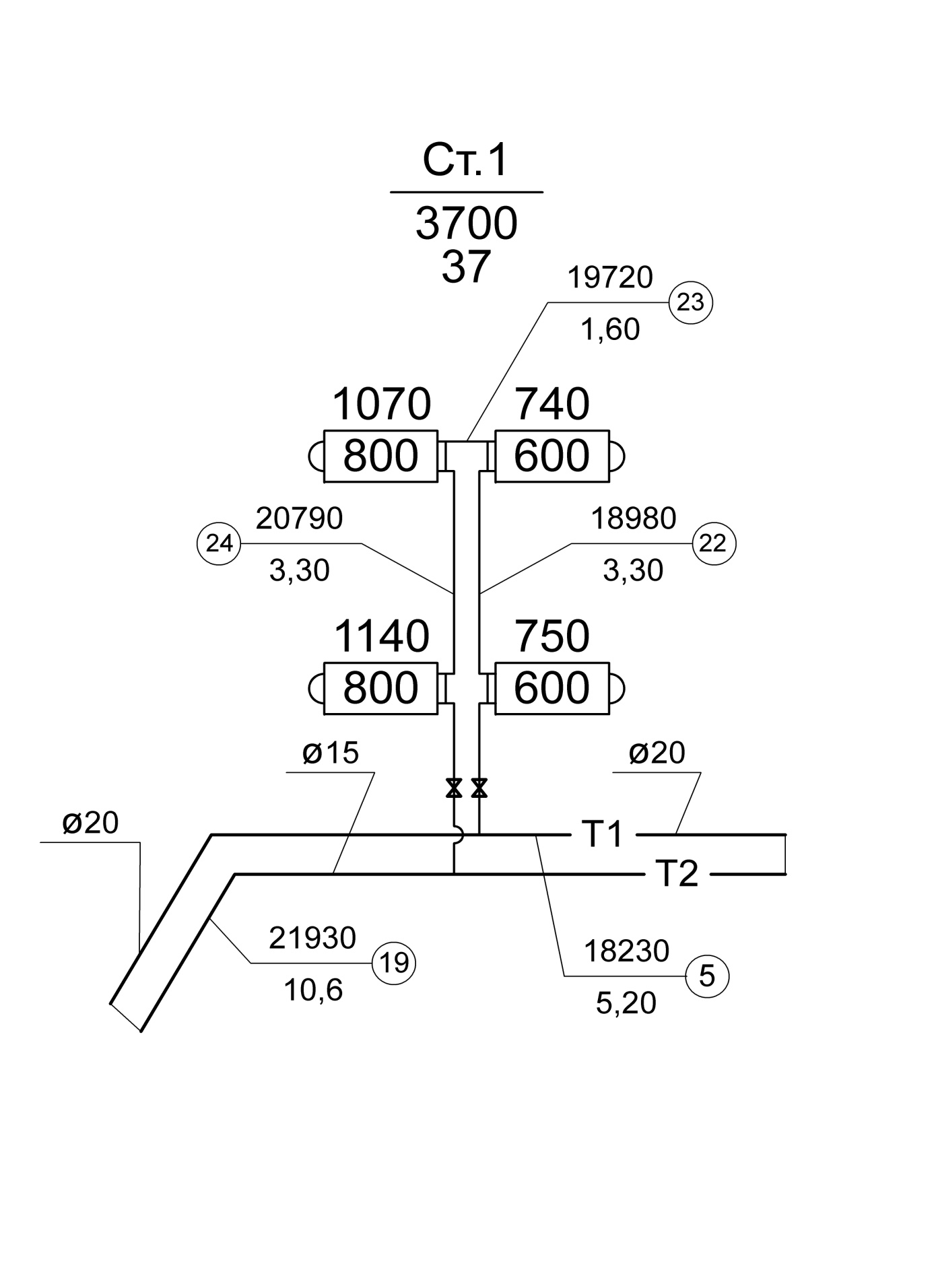 Рис. 1               4. Тепловой расчёт отопительных приборов(на примере расчёта отопительных приборов 2 этажа).  Определим число секций чугунного радиатора типа МС-140-108, устанавливаемого на втором этаже в помещении №9 нашего здания (методический кабинет) у наружной стены без ниши под подоконником (на расстоянии от него 40 мм) высотой 3,3 м при Qп=1056 Вт и tв=21 ОС, если радиатор присоединяется к двухтрубному проточно-регулируемому стояку ст.1 Dy10 (с краном типа КРТ на подводке длиной 0,4 м) системы водяного отопления с нижней разводкой при tr=95 ОС и расходе воды в приборе Gпр=10,7 кг/ч. Средняя температура воды в приборе для двухтрубных систем определяется по формуле 4.22(Отопление, Богословский):Плотность теплового потока радиатора при ∆tср = 82,5 - 21 = 61,5 ОС определяется по формуле 4.24 (Отопление, Богословский): где: p=0,02, n=0,3(Справочник проектировщика, стр. 44, табл. 9.2)Теплоотдача вертикальных (1в = 3,3 - 0,5 = 2,8 м) и горизонтальных (1г=0,8 м) труб Dу10 находится по формуле 4.29(Отопление, Богословский):где: qв=41 Вт/м, qг=38 Вт/м(Справочник проектировщика, табл.II.22)Расчетная площадь радиатора определяется по формулам 4.26 и 4.27(Отопление, Богословский):          где:            здесь: βтр =0,9 – коэффициент, учитывающий долю теплоотдачи                                           теплопроводов, полезную для поддержания заданной                                            температуры воздуха в помещении(принимается для                                             открытой прокладки трубопроводов)Расчетное число секций радиатора М-140А определим по формуле 4.30(Отопление, Богословский) при площади одной секции 0,244 м2:где: a1 – площадь одной секции, м2;        β4 – коэффициент, учитывающий способ установки радиатора в помещении принимаемый равным 1,0;        β3 – коэффициент, учитывающий число секций в одном радиаторе, для радиаторов типа М-140 определяется по формуле:          Принимаем к установке 8 секций. Толщина одной секции l3=108 мм,            следовательно длина всей батареи будут вычисляться: 8х108=864 мм.          Аналогичным образом рассчитываются остальные отопительные приборы             здания.Результаты теплового расчета отопительных приборов 2 этажа                                                                                                                                                                                Таблица 45. Выбор и проверочный расчёт отопительной печиПроверим пригодность тонкостенной печи повышенного прогрева марки ПТК-3000 для отопления углового помещения кирпичного здания. Помещение имеет размер в плане 6,14х13,0 м, высоту 3,3 м, 3 окна с размерами 2,0х1,0 м, и одно окно 2,0х1,8 м, 2 внутренних двери площадью 2х1,8=3,6 м2. Расчетные теплопотери помещения Qп=2167,6 Вт. Топливо для печи - дрова с = 12600 кДж/кг. Печь ПТК-2300 массой 680 кг обладает коэффициентом М=0,5 при двух топках в сутки.Принимаем продолжительность топки печи по табл. 12.1(Отопление, Богословский) с поправочным коэффициентом m=1,5 для печи повышенного прогрева, т. е. m = 1,25∙1,5 = 1,9 ч. При двух топках в сутки промежуток времени между топками n = 12 - 1,9 = 10,1 ч.Расчет топливника. Расход дров за одну топку по формуле составляет: - КПД для печей с колосниковой решёткой при сжигании дров, Зная количество загружаемого в печь топлива, определяют количество её пода по формуле: где: ρ – плотность топлива, кг/м3; ρ=540 кг/м3;        hсл – толщина слоя топлива, м.; hсл=0,45 м  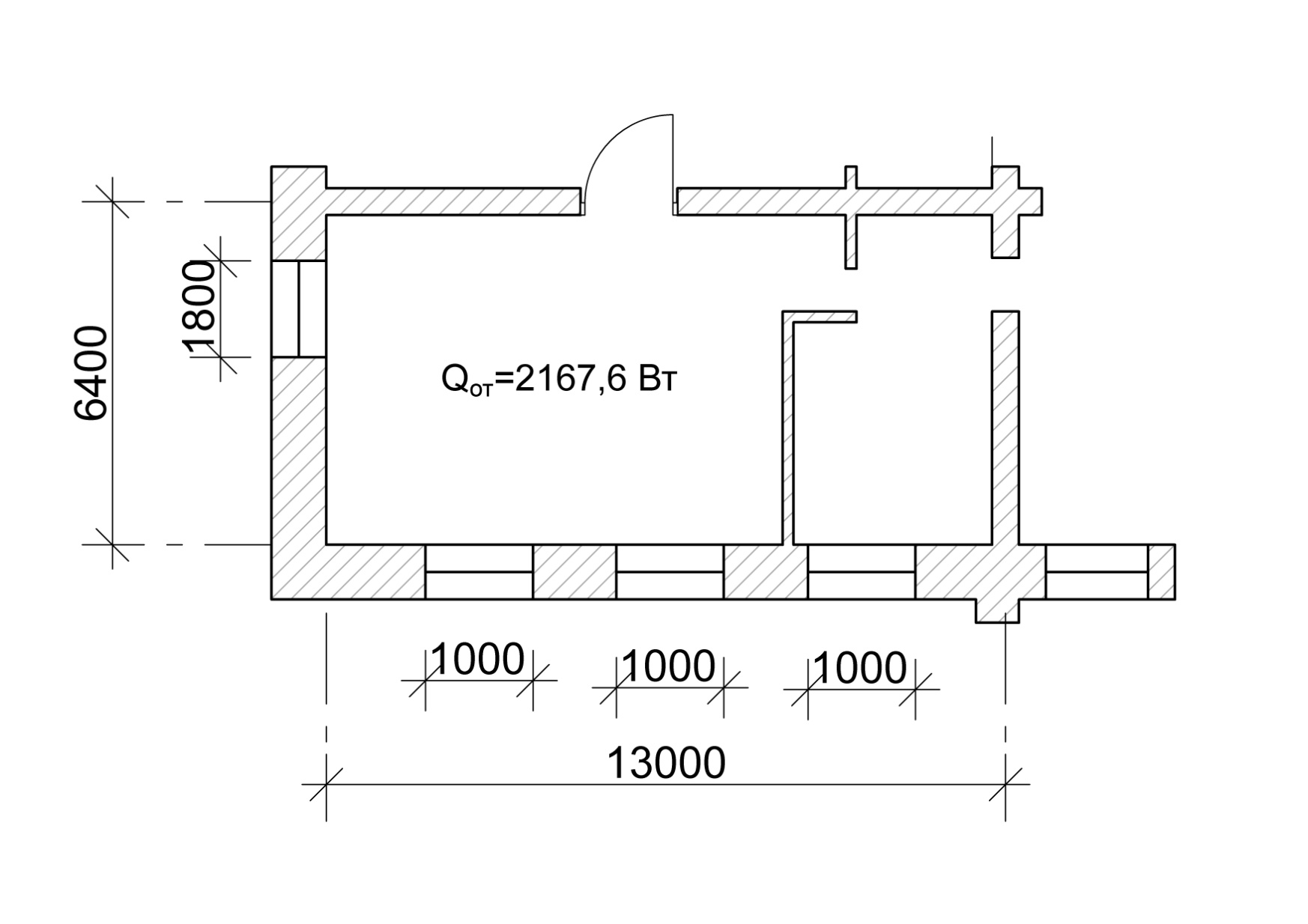                                                                                                  Рис.2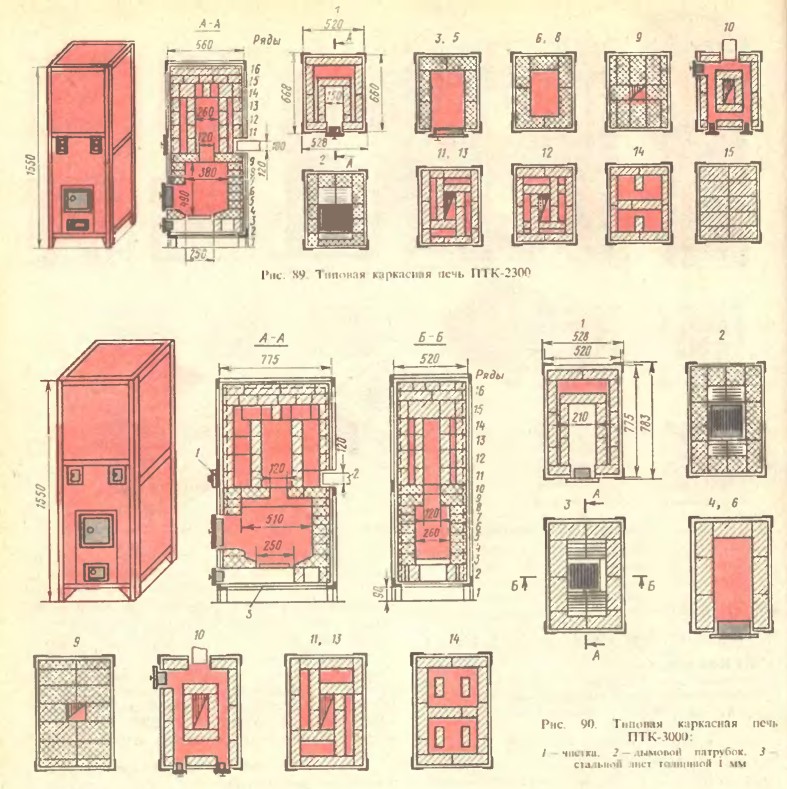 Рис.3 Общий вид типовой каркасной печи ПТК-2300В топливнике печи установлена колосниковая решетка размером 0,26х0,25 м. Удельное напряжение колосниковой решетки найдем из формулы:что меньше допустимого напряжения, равного 200 кг/(ч ∙ м2 ).Требуемую высоту топливника вычислим по формуле: - удельное тепловое напряжение объёма топливника, принимаем по приложению                       I(Отопление, Богословский), равно 350000 Вт/м3,; m=1,9         Высоту топливника печи оставляем без изменения.	Площадь поддувального отверстия печи составляет . Скорость движения воздуха в поддувальном отверстии определим из формулы при L0=11 м3/кг и tв=21 °С:            Скорость движения в допустимых пределах.2. Проверка тепловосприятия печи.	Печь за срок нагревания и остывания должна передать в помещение общее количество теплоты, найденное по формуле:По рис.3 установим площадь внутренней поверхности топливника и газоходов печи, по приложению 2(Отопление, Богословский) – плотность воспринимаемого теплового потока:                   топливник……………………………………ат = 1,5 м2         qт = 7000 Вт/м2                   первый газоход с перевалом……………….a1 =1,7 м2           q1 = 5200 Вт/м2                   промежуточные газоходы………………….апр = 1,8 м2       qпр = 2670 Вт/м2Тепловосприятие внутренними стенками печи в течение 1 ч вычислим по формуле:Оставляем высоту печи  без изменений 1,55 м.3. Расчёт скорости газов в каналах печи.Скорость газов в первом газоходе:Скорость газов в промежуточных газоходах:4. Проверка теплоаккумуляции печи.Печь должна аккумулировать количество теплоты, вычисленное по формуле:Активный объём печи:Объём полостей в печи:                                Vп=0,143 м3Действительная аккумуляция печи находится по формуле:           – для лёгких тонкостенных печей;           - плотность массива печи и её теплоёмкость.Отклонения значения Qакк от значения Qтр практически нет.5. Проверка плотности теплоотдачи печи. Площадь наружной нагревательной поверхности, относящейся к активному объему печи, составляет:            - боковых стенок (включая теплоотдачу и широкую отступку)                       (0,775 + 0,52)2(1,35 + 0,13)  = 3,83 м2 ;                 - перекрыши (с поправочным коэффициентом 0,75) - 0,775∙0,52∙0,75= 0,3 м .                          Общая "приведенная" площадь Ап = 3,83 + 0,3 = 4,13 м .    Плотность теплового потока на "приведенной" теплоотдающей поверхности печи повышенного  прогрева, вычисленная по формуле:            находится в допустимых пределах.6. Расчет амплитуды колебаний температуры воздуха. Для определения амплитуды вычислим сумму произведений коэффициента теплопоглощения В на площадь А всех ограждений помещения, используя значения В, приведенные в справочной литературе:     наружные стены дощатые с известковой штукатуркой                 (ВА)н.с = 4,3(3,3(13,0 + 6,4)) = 275,28 Вт/ОС ;          двойные окна                       (ВА)ок = 2,67∙(3∙2,0∙1,0+2,0∙1,8) =  25,63Вт/ОС ;           внутренние стены - кирпичные с известковой штукатуркой:                   (ВА)в.с = 4,21(3,3(6,4 + 13)) = 269,52 Вт/ОС ;           двери:                        (ВА)дв = 2,9∙2∙1,8 =  10,44 Вт/ОС ;           пол деревянный по ж/б перекрытию:                    (ВА)пл = 2,99∙6,4∙13 =248,77  Вт/ОС ;           потолок – железобетонные плиты:                    (ВА)пт = 3,62∙6,4∙13= 301,18 Вт/ОС .           Всего ∑(ВА) = 275,28 + 25,63 +269,52 +10,44 +248,77 + 301,18 = 1130,82 Вт/ОС .Амплитуду колебаний температуры воздуха в помещении найдем по формуле:Вывод: печь марки ПТК-2300 пригодна для отопления заданного помещения.СПИСОК ИСПОЛЬЗОВАННОЙ В ПРОЕКТЕ ЛИТЕРАТУРЫ1. СНиП 2.04.05 - 91* . Отопление, вентиляция и кондиционирование.      М.: ЦИТП, 1998.2. Внутренние санитарно-технические устройства. В 3 ч. Ч.1. Отопление / Под        ред. И. Г. Староверова. - Изд.4-е, перераб. и доп. М.: Стройиздат, 1990.3. Монтаж внутренних санитарно-технических устройств /Ю. Б. Александрович          и др.; Под ред. И. Г. Староверова. - Изд. 3-е, перераб. и доп. М.: Стройиздат,          1984.4. Богословский В.Н., Сканави А.Н. Отопление: Учебник для вузов. - М.:        Стройиздат, 1991.5. Сканави А.Н., Махов Л.М. Отопление: Учебник для вузов. - М.: АСВ, 2000.     6. Семенов Л.А. Печное отопление. - Изд. 3-е. М.: Стройиздат, 1968..     7.Сканави А.Н. Конструирование и расчет систем водяного и воздушного            отопления зданий. - Изд. 2-е. М.: Стройиздат, 1983.№ помещенияНаименова-ние помеще-ния и tв.от, ºСХарактеристика огражденияХарактеристика огражденияХарактеристика огражденияХарактеристика огражденияХарактеристика огражденияХарактеристика огражденияРасчетная разность температуры,(tв-tн)×nРасчетная разность температуры,(tв-tн)×nОсновные теплопотери Q0, ВтДобавки βДобавки βКоэффициент (1+∑β)Теплопотери через ограждения Qтп, ВтТеплопотериТеплопотери№ помещенияНаименова-ние помеще-ния и tв.от, ºСНа-имено-ваниеОри-ентацияРаз-меры a×b, мРаз-меры a×b, мПло-щадь А, м2Коэффициент теплопередачи К, Вт/(м2·К)Расчетная разность температуры,(tв-tн)×nРасчетная разность температуры,(tв-tн)×nОсновные теплопотери Q0, ВтНа ори-ентациюПрочиеКоэффициент (1+∑β)Теплопотери через ограждения Qтп, Втпри инфиль-трации Qи, ВтОбщие Qот, Вт123455678891011121314151 этаж1 этаж1 этаж1 этаж1 этаж1 этаж1 этаж1 этаж1 этаж1 этаж1 этаж1 этаж1 этаж1 этаж1 этаж1 этаж1 этаж1 Приемныеясельныхгрупп192хНСв3,33,920,340,27758326,78326,780,11,1359,461359,461 Приемныеясельныхгрупп192хПЛ-39,40,2134,8287,94287,941287,935287,941 Приемныеясельныхгрупп192хДОв1,51,85,42,558783,00783,000,11,1861,3361,81223,11870,52Игральные212хНСв3,39,557,30,27760952,33952,330,11,11047,561047,52Игральные212хНСю3,36,738,820,27760645,19645,191645,188645,192Игральные212хПЛ-108,20,2136817,99817,991817,992817,992Игральные212хДОв1,51,85,42,560810,00810,000,11,1891361,81252,84935,3212хДОю1,51,85,42,560810,00810,001810361,81171,83 Спальные20НСс3,36,415,720,27759256,91256,910,11,1282,603282,6020НСю3,36,415,720,27759256,91256,911256,912256,91202хПЛ-89,20,2135,4663,11663,111663,113663,11202хДОс1,51,85,42,559796,50796,500,11,1876,15361,81237,95202хДОю1,51,85,42,559796,50796,501796,5361,81158,34770,74 Туалетн.212хПЛ-26,220,2136198,22198,221198,223198,225Буфетн.192хПЛ-7,60,2134,855,5455,54155,540855,546 Раздевальная 21НСз3,34,815,840,27760263,260,051,05276,42276,42дошкольной21ПЛ-19,70,2136148,931148,93148,93 группы21ДОз1,51,82,72,560405,000,051,05425,25180,9606,151031,57 Групповая23НСз3,38,622,980,27762394,660,051,05414,391414,3923НСю3,3720,40,27762350,351350,35350,3523ПЛ-54,10,2137,2422,631422,63422,63232хДОз1,51,85,42,562837,000,051,05878,85361,81240,623ДОю1,51,82,72,562418,501418,5180,9599,403026,88 Спальня20НСю3,36,215,060,27759246,131246,126246,1320ПЛ-50,80,2135,4377,651377,647377,65202хДОю1,51,85,42,559796,501796,5361,81158,31782,1 9 Туалетная21ПЛ-16,20,2136122,471122,472122,4710 Буфетная19ПЛ-3,80,2134,827,77127,770427,7711 Коридоры, 19ПЛ-62,850,2134,8459,311459,308459,31тамбуры19ПТ-62,850,2152,2688,961688,962688,96192хДД-2,11,56,3158365,400,561365,4365,4019НСз11,72,728,440,27758456,920,051,05479,763479,7619НСВ11,72,717,370,27758279,070,11,1306,973306,97390,0012 Кухня с 19НСс3,33,69,180,27758147,490,11,1162,234162,23раздаточной19ДОс1,51,82,72,558391,500,11,1430,65180,9611,5519ПЛ-25,10,2134,8183,431183,431183,43957,21 1319НСс3,32,76,210,2775899,770,11,1109,747109,75Заготовочный19ДОс1,51,82,72,558391,500,11,1430,65180,9611,55цех19ПЛ-80,2134,858,46158,46458,46779,7614 Моечная19ПЛ-60,2134,843,85143,84843,8515 Кладовая18НСс3,326,60,27757104,210,11,1114,628114,63овощей18ПЛ-5,50,215765,84165,83565,8416 Кладовая20НСз3,35,214,460,27759236,320,051,05248,136248,14сухих20ДОз1,51,82,72,559398,250,051,05418,163180,9599,06продуктов20НСс3,33,411,220,27759183,370,11,1201,705201,7120ПЛ-11,40,2135,484,75184,747684,751133,6617 Загрузочная18ПЛ-50,2134,235,91135,9135,9118 Комната19НСз3,32,55,550,2775889,170,051,0593,624693,62персонала19ДОз1,51,82,72,558391,500,051,05411,075180,9591,9819ПЛ-8,50,2134,862,12162,11862,12747,7219 Душевая21ПЛ-70,213652,92152,9252,9220 Постирочная18НСз3,33,69,180,27757144,940,051,05152,19152,1918ДОз1,51,82,72,557384,750,051,05403,988180,9584,8918ПЛ-23,40,2134,2168,061168,059168,06905,1421 Кладовая18НСз3,32,24,560,2775772,000,051,0575,597775,60чистого белья18ДОз1,51,82,72,557384,750,051,05403,988180,9584,8918ПЛ-8,60,2134,261,77161,765261,77722,2622 Хоз. Кладов.18ПЛ-5,90,2134,242,37142,373842,3723 Венткамеры18ПЛ-15,610,2134,2112,111112,111112,1124 Тепл. узел18ПЛ-8,70,2134,262,48162,483462,4825 Элекрощ.18ПЛ-4,10,2134,229,45129,446229,45Сумма20000,420775,6124755,412 этаж2 этаж2 этаж2 этаж2 этаж2 этаж2 этаж2 этаж2 этаж2 этаж2 этаж2 этаж2 этаж2 этаж2 этаж2 этаж1 Раздевальная 212хНСв3,34210,27760349,020,11,1383,922383,92   дошкольной 212хДОв1,51,85,42,560810,000,11,1891312,661203,66   группы21НСз3,34,813,140,27760218,390,051,05229,306229,3121ДОз1,51,82,72,560405,000,051,05425,25156,33581,5821ПТ(ч.п.)-59,10,2154670,191670,194670,193068,662 Групповая23НСз3,38,622,980,27762394,660,051,05414,391414,39232хДОз1,51,85,42,562837,000,051,05878,85312,661191,51232хНСю3,36,638,160,27762655,361655,36655,36232хДОю1,51,85,42,562837,001837312,661149,66232хНСв3,39,551,90,27762891,330,11,1980,464980,46234хДОв1,51,810,82,5621674,000,11,11841,4625,322466,7223ПТ (ч.п.)-162,30,2155,81901,8311901,831901,8323НСс3,36,619,080,27762327,680,11,1360,448360,4523ДОс1,51,82,72,562418,500,11,1460,35156,33616,689737,06 3 Спальные202хНСю3,36,431,440,27759513,821513,824513,82204ХДОю1,51,810,82,5591593,0011593625,322218,3220НСс3,36,415,720,27759256,910,11,1282,603282,60202хДОс1,51,85,42,559796,500,11,1876,15312,661188,814203,55 7 Зал для 19НСс3,36,413,920,27758223,640,11,1246,003246,00музыкальных и 19ДОс41,87,22,5581044,000,11,11148,4416,881565,28гимнастических занятий1811,288 Кладовая 18НСс3,33,611,880,27757187,570,11,1206,331206,33инвентаря18ПТ (ч.п.)-5,60,2151,360,33160,328860,339 Методич.21НСз3,3513,80,27760229,360,051,05240,824240,82кабинет21ДОз1,51,82,72,560405,000,051,05425,25156,33581,58ПТ (ч.п.)-14,90,2135,1109,831109,828109,83НСс3,33,411,220,27739121,210,11,1133,331133,331065,5610 Мед.19НСз3,33,69,180,27758147,490,051,05154,86154,86комната19ДОз1,51,82,72,558391,500,051,05411,075156,33567,4119ПТ (ч.п.)-9,530,2152,2104,471104,468104,47826,7411 Приемная19ПТ (ч.п.)-3,50,2152,238,37138,36738,3712 Палата19НСз3,32,45,220,2775883,860,051,0588,057788,0619ДОз1,51,82,72,558391,500,051,05411,075156,33567,4119ПТ (ч.п.)-7,60,2152,283,31183,311283,31738,7813 Туалетная 21ПТ (ч.п.)-6,20,215470,31170,30870,3114 Кабинет19НСз3,32,34,890,2775878,560,051,0582,490982,49 завед. 19ДОз1,51,82,72,558391,500,051,05411,075156,33567,4119ПТ (ч.п.)-9,90,2152,2108,521108,524108,520,00758,42 15 Коридоры18ПТ (ч.п.)-21,20,2151,3228,391228,388228,39 Сумма18048,918957,622813,83 этаж3 этаж3 этаж3 этаж3 этаж3 этаж3 этаж3 этаж3 этаж3 этаж3 этаж3 этаж3 этаж3 этаж3 этаж3 этаж1 Прогул. 18ПТ (б.ч.)-289,50,19573135,2913135,293135,29веранды182хНСю3,66,435,280,27757557,041557,036557,036184хДОю1,51,810,82,5571539,0011539605,882144,88182хНСс3,66,435,280,27757557,040,11,1612,74612,74184хДОс1,51,810,82,5571539,000,11,11692,9605,882298,788748,72 Венткамера18ПТ (б.ч.)-11,40,1957123,461123,462123,4623 Коридоры18ПТ (б.ч.)-18,70,1957202,521202,521202,5217653,347862,949074,70Данные по схеме ОЦКДанные по схеме ОЦКДанные по схеме ОЦКДанные по схеме ОЦКПринято№ участкаТепловая нагрузка участка Q, ВтРасход водынаучастке G,кг/чДлина участкаl, мДиаметр условного проходаDy, ммСкорость движения воды w, м/сПотери давления на трениеПотери давления на трениеСумма коэффициентов местных сопротивлений (КМС)∑ξПотери давления в местных сопротив-лениях Z, ПаСумма потерь давления Rl+Z, Па№ участкаТепловая нагрузка участка Q, ВтРасход водынаучастке G,кг/чДлина участкаl, мДиаметр условного проходаDy, ммСкорость движения воды w, м/сНа 1 мR, Па/мПо длине участка Rl, ПаСумма коэффициентов местных сопротивлений (КМС)∑ξПотери давления в местных сопротив-лениях Z, ПаСумма потерь давления Rl+Z, Па1234567891011150430504,320,0250,24137,84756,800756,8227670276,79,21200,22143,48400,419,9259659,4322810228,17,61200,22146,7355,321,4259614,3421930219,311,30200,23449,73561,921,4259820,9518230182,35,20200,246552861,538,8324,8614790147,95,96150,20957,89345,01,532,35377,3713730137,34,31150,20961,5265,01,532,35297,4811680116,88,88150,21964,46572,41,535,6608,09538053,86,88100,19371,49491,81,529,35521,210538053,87,61100,20778,1594,311,5210804,311406040,62,63100,21486,96228,71,533,9262,612406040,61,86100,22190,52168,31,535,6203,913406040,66,82100,22793,21635,621,4253888,614538053,86,97100,245104,6729,01,538,8767,81511680116,88,98100,256119,611074,01,538,81112,81613730137,34,31100,288146,67632,11,538,8670,91714790147,95,96150,350164,5980,41,538,81019,21818230182,35,20150,392197,821028,61,538,81067,41921930219,310,6150,431240,262546,71,538,82585,52022810228,16,82100,508426,982912,021,42593171,02127670276,76,82100,704853,965824,021,42596083,0Итого:23617,9Данные по участкам схемыДанные по участкам схемыДанные по участкам схемыДанные по участкам схемыП р и н я т оП р и н я т оП р и н я т оП р и н я т оП р и н я т оП р и н я т оП р и н я т о№Q,ВтG,кг/ч1,мD,ммw,м/сR,Па/мR1,Па∑ξZ,ПаRl + Z,Па22232418980197202079018,9819,7220,793,31,63,31010100,3230,3230,3232502502508254008255,811,617,4279,55085081104,59081333222324189801972020790∑l = 8,2∑l = 8,21010100,3230,3230,3232502502508254008255,811,617,4∑(Rl+Z) == 3345,5∑(Rl+Z) == 3345,5№ поме-щенияРасчётные тепло-потериQ, ВтРасход воды в стояке (приборе)   G, кг/чТемператураТемператураРасчётная разность темпе-ратуры∆tср, °СТеплоотдача, ВтТеплоотдача, ВтПлотность теплового потокаqпр,Вт/м2Площадь приборов расчетная Ар, м2Отношение поправоч-ных коэффи-циентовβ4/β3Марка или числоэлементов приборовМарка или числоэлементов приборов№ поме-щенияРасчётные тепло-потериQ, ВтРасход воды в стояке (приборе)   G, кг/чсредняя тепло-носителяtсрпоме-щенияtвРасчётная разность темпе-ратуры∆tср, °СтрубQтрприборовQпрПлотность теплового потокаqпр,Вт/м2Площадь приборов расчетная Ар, м2Отношение поправоч-ных коэффи-циентовβ4/β3расчет-ноеNрПриня-тое Nуст123456789101112139105610,782,52161,51459254891,8917,74812738,787,482,51963,51456084851,2515,12610826,74982,51963,5145,2696,06486,911,420,985,78614758,42982,51963,5145,2627,74486,911,280,985,19513068,6610,282,52161,5145,22937,98468,246,271,0226,2526       (3 бат х800)29737,0610,982,52359,5145,29606,38449,1421,381,0290,1090(9 бат х 1000)34203,55782,52062,5145,24072,87474,588,581,0236,0036(6бат      х 600)71811,281882,51963,5145,21680,6493,713,41,0114,1214  (1бат х1400)